REQUERIMENTO Nº 549/2018Requer informações acerca da manutenção em toda extensão da Rua Vereador Luiz Antônio Panaggio, localizada no bairro de Jardim das Orquídeas.Senhor Presidente,Senhores Vereadores, CONSIDERANDO que a via do bairro supracitado possui fluxos de veículos. E que este parlamentar foi cobrado pelos moradores solicitando a manutenção;CONSIDERANDO ainda que o referido local está gera riscos aos munícipes que trafegam pela via, por estar muito esburacada. E já faz vários anos que os moradores estão solicitando esta manutenção na camada asfáltica.CONSIDERANDO ainda que, os munícipes relatam que devido ao buraco os condutores fazem desvios podendo ocorrer acidente, aumentando assim o risco de ocorrer algum acidente no local. Sem dizer que os moradores pagam seus impostos, e tem a prorrogativa de solicitar ao Poder Executivo, esta manutenção. REQUEIRO que, nos termos do Art. 10, Inciso X, da Lei Orgânica do município de Santa Bárbara d’Oeste, combinado com o Art. 63, Inciso IX, do mesmo diploma legal, seja oficiado Excelentíssimo Senhor Prefeito Municipal para que encaminhe a esta Casa de Leis as seguintes informações:  		1º) O município tem ciência do problema do local? 2º)Se sim, já esta no cronograma de manutenção para ser executada?3º) O município tem alguma dada para a execução do serviço? 4º) Outras informações que julgarem necessárias.Plenário “Dr. Tancredo Neves”, em 16 de Abril de 2018.ISAC SORRILLO-Vereador-Santa Bárbara d’Oeste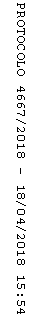 